Задание для обучающихся с применением дистанционных образовательных технологий и электронного обученияДата: 15.05.2020г.Группа Б-18МДК 02.02 «БТПиОИ»Тема занятия Организация, техника и методика проведения инвентаризации и отражение ее в учетеФорма ЛекцияЗадание для обучающихся: 1. Ознакомиться с вопросом новой темы и сделать конспект в тетрадь. Порядок отражения в бухгалтерском учете результатов инвентаризацииОтражение результатов инвентаризации в бухгалтерском учете — финальная стадия проверки активов и обязательств компании. И она чрезвычайно важна, ведь от того, правильно ли вы разнесете результаты, зависит ни много ни мало достоверность вашей отчетности. А за ее искажение предусмотрен штраф. Как оформить и отразить результаты инвентаризации?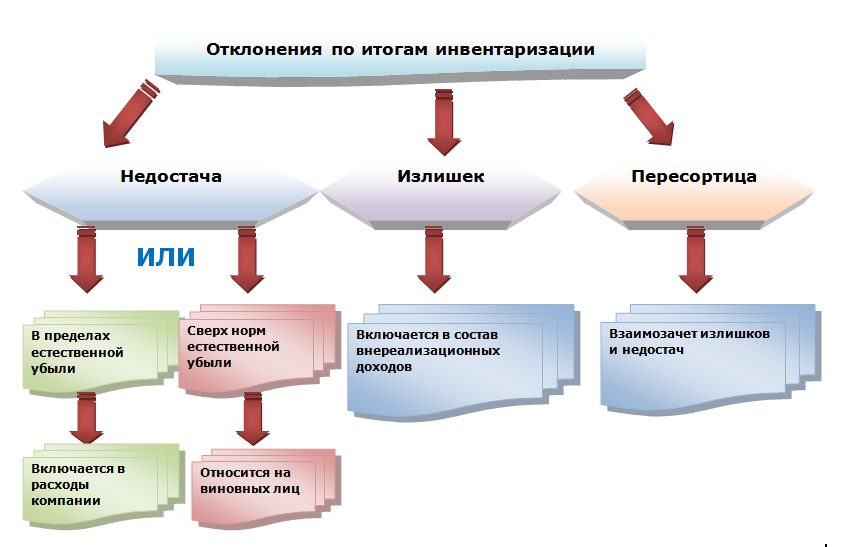 Инвентаризация завершается отражением ее результатов в отчетности и учете того месяца, в котором она была завершена. Если это годовая инвентаризация, то результаты проводят в годовом бухгалтерском отчете. Найденные при инвентаризации отклонения фактического количества имущества от данных бухучета разносят в соответствии с требованиями «Положения по ведению бухгалтерского учета и бухгалтерской отчетности в Российской Федерации» (редакция от 24.12.2010, с изменениями от 08.07.2016) и «Плана счетов бухгалтерского учета финансово-хозяйственной деятельности организаций и Инструкции по его применению» (редакция от 08.11.2010):денежные средства, основные средства, материальные ценности, прочее имущество, оказавшиеся в излишке, оприходуются и принимаются на финансовые результаты организации с выявлением виновных лиц и причин возникновения излишка;недостача списывается по приказу руководителя предприятия на издержки продаж и производства в пределах норм, установленных законом. Бухгалтерский учет результатов инвентаризации: проводкиОтражение результатов инвентаризации в бухгалтерском учете происходит в месяце, в котором закончилась инвентаризация. Результаты инвентаризации за год указываются в годовом бухотчете (п. 5.5 Методических указаний по инвентаризации имущества и финансовых обязательств).Отражение результатов инвентаризации: излишкиПри расчете налога на прибыль налоговое законодательство велит стоимость излишков, обнаруженных при инвентаризации, относить к прочим доходам. Излишки по денежным средствам, основным средствам и материальным ценностям отражаются проводкой:Если во время проверки выявлены излишки, то бухгалтер сформирует проводку:Дт 08, 10, 41, 43, 50 Кт 91 — оприходованы ценности, обнаруженные при инвентаризации.Отражение результатов инвентаризации: недостачиНезависимо от причин возникновения недостачи денежных средств, основных средств, материальных ценностей и другого имущества отражаются проводкой:Если же обнаружена недостача, то сначала следует сделать проводку по дебету сч. 94 в корреспонденции со счетом недостающих ценностей. Естественная убыль при инвентаризацииНедостачи в рамках норм естественной убыли в бухгалтерском учете относят на расходы на продажу или издержки производства. Указанные нормы естественной убыли утверждены отраслевыми министерствами и ведомствами. Списание недостачи ценностей в пределах норм естественной убыли производится следующей проводкой:Если это естественная убыль, то далее следует проводка:Дт 20, 23, 44  Кт 94 — списана стоимость ТМЦ в пределах норм естественной убыли.Если же размер недостачи больше норм естественной убыли либо для объекта такие нормы не установлены, а виновник недостачи работает в компании, то бухгалтер делает в бухучете запись:Дт 73/2 Кт 94 — недостача отнесена на материально-ответственное лицо (МОЛ).Убыток можно удерживать из зарплаты сотрудника — но не более 20% зарплаты за месяц (ст. 138 ТК РФ):Дт 70 Кт 73/2 — недостача удержана из зарплаты материального лица.Виновное лицо может самостоятельно внести деньги в кассу компании для погашения долга:Дт 50 Кт 73/2 — материальное лицо внесло деньги в кассу для погашения долга.Если же виновник недостачи не обнаружен либо суд не разрешил компании взыскивать с него деньги, делается запись:Дт 91/2 Кт 94 — списан убыток от недостачи в связи с отсутствием виновного лица или отказе от взыскания.Срок выполнения задания – 15.05.2020г.Задания выложены в Google Classroom, код курса s2s7cosДебетКредит01 «Основные средства»
07 «Оборудование к установке»
08 «Вложения во внеоборотные активы»
10 «Материалы»
11 «Животные на выращивании и откорме»
15 «Заготовление и приобретение материальных ценностей»
20 «Основное производство»
21 «Полуфабрикаты собственного производства»
23 «Вспомогательные производства» и т.д.91 «Прочие доходы и расходы»ДебетКредит94 «Недостачи и потери от порчи ценностей»01 «Основные средства»
03 «Доходные вложения в материальные ценности»
07 «Оборудование к установке»
08 «Вложения во внеоборотные активы»
10 «Материалы»
11 «Животные на выращивании и откорме»
16 «Отклонения в стоимости материальных ценностей»
50 «Касса» и т.д.ДебетКредит08 «Вложения во внеоборотные активы»
20 «Основное производство»
23 «Вспомогательные производства»
25 «Общепроизводственные расходы»
26 «Общехозяйственные расходы»
29 «Обслуживающие производства и хозяйства»
44 «Расходы на продажу»94 «Недостачи и потери от порчи ценностей»